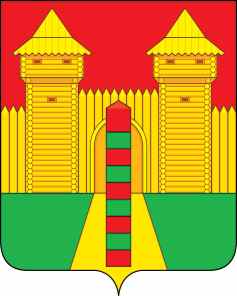 АДМИНИСТРАЦИЯ  МУНИЦИПАЛЬНОГО  ОБРАЗОВАНИЯ «ШУМЯЧСКИЙ   РАЙОН» СМОЛЕНСКОЙ  ОБЛАСТИПОСТАНОВЛЕНИЕот 06.06.2024г. № 288          п. ШумячиВ соответствии с Положением о порядке управления и распоряжения муниципальной собственностью Шумячского района Смоленской области, утвержденным решением Шумячского районного Совета депутатов от 28.02.2018г. № 11 «Об утверждении Положения о порядке управления и распоряжения муниципальной собственностью Шумячского района Смоленской области», Положением «Об учете, содержании, контроле за сохранностью и использованием имущества, составляющего муниципальную казну муниципального образования «Шумячский район» Смоленской области, утвержденным постановлением Администрации муниципального образования «Шумячский район» Смоленской области от 22.06.2010г. № 85 (в редакции постановление Администрации муниципального образования «Шумячский район» Смоленской области от 20.02.2013г. №70) , на основании акта приема-передачи Шумячского городского поселения от  03.06.2024г. Администрация муниципального образования «Шумячский район» Смоленской областиП О С Т А Н О В Л Я Е Т:    1. Принять в собственность муниципального образования «Шумячский район» Смоленской области объекты основных средств:           2. Передать Объекты в казну муниципального образования «Шумячский район» Смоленской области.3. Отделу экономики, комплексного развития и инвестиционной деятельности Администрации муниципального образования «Шумячский район» Смоленской области внести соответствующие изменения в реестр объектов муниципальной собственности муниципального образования «Шумячский район» Смоленской области.Глава муниципального образования «Шумячский район» Смоленской области                                         Д.А. КаменевО приеме объектов основных средств в собственность муниципального образования «Шумячский район» Смоленской области№п/пНаименование объекта основного средстваАдрес местонахожденияКоличествоБалансовая стоимость (руб.)Износ(руб.)Остаточная стоимость (руб.)1.Мини-трактор Русич Т-21,2018 г.в., заводской номер 2208040490, модель двигателя HS380 № двигателя L180201220ВСмоленская область, п. Шумячи, ул. Школьная, д.11330 000,0054 999,98275 000,022.Щетка УН-320.02Смоленская область, п. Шумячи, ул. Школь-ная, д.1160 000,008 571,3651428,643.Отвал ОТ240Смоленская область, п. Шумячи, ул. Школьная, д.1138 000,005428,5632571,444.Трактор колесный «Белорус-952,3» с комплектом навесного и сменного оборудования (фронтальный погрузчик, ковш челюстной, сменный коммунальный гидроповоротный отвал, проблесковый маячок (оранжевый)), год изготовления 2021Смоленская область, п. Шумячи, ул. Школьная, д.112 600 975,02135 467,302 465 507,725.Разбрасыватель песка прицепной (Разбрасыватель песка тракторный А-415)Смоленская область, п. Шумячи, ул. Школь-ная, д.11370 500,000,00370 500,006.Прицеп тракторный универсальный, торговая марка «Орленок+», модель 1,5(ПТО-1,5)Смоленская область, п. Шумячи, ул. Школьная, д.1197 000,0048 500,1048 499,907.Косилка роторная навесная (1,35)Смоленская область, п. Шумячи, ул. Школь-ная, д.1183 000,0073 777,929 222,08